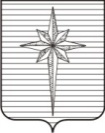 АДМИНИСТРАЦИЯ ЗАТО ЗВЁЗДНЫЙПостановление30.07.2018											 № 698Об утверждении Устава МБУ СОШ ЗАТО Звёздный в новой редакции   и о признании утратившими силу отдельных постановлений администрации ЗАТО Звёздный В соответствии с пунктами 1, 2 статьи 14 Федерального закона от 12.01.1996 № 7-ФЗ «О некоммерческих организациях», статьёй 25 Федерального закона от 29.12.2012 № 273-ФЗ «Об образовании в Российской Федерации», постановлением администрации ЗАТО Звёздный от 29.11.2010 № 866 «Об утверждении Порядка создания, реорганизации, изменения типа и ликвидации муниципальных учреждений ЗАТО Звёздный, а также утверждения Уставов муниципальных учреждений ЗАТО Звёздный и внесения в них изменений», пунктом 10 части 1 статьи 39 Устава городского округа ЗАТО Звёздный Пермского края администрация ЗАТО Звёздный постановляет:1. Утвердить прилагаемый Устав муниципального бюджетного учреждения Средняя общеобразовательная школа ЗАТО Звёздный в новой редакции.2. Директору муниципального бюджетного учреждения Средняя общеобразовательная школа ЗАТО Звёздный Ларионовой Г.И. в срок до 01.08.2018 зарегистрировать в установленном порядке Устав муниципального бюджетного учреждения Средняя общеобразовательная школа ЗАТО Звёздный.3. Уполномочить директора муниципального бюджетного учреждения Средняя общеобразовательная школа ЗАТО Звёздный Ларионову Г.И. выступить заявителем при регистрации учредительных документов муниципального бюджетного учреждения Средняя общеобразовательная школа ЗАТО Звёздный.4. Постановления администрации ЗАТО Звёздный: от 15.12.2015 № 1813 «Об утверждении Устава МБОУ СОШ ЗАТО Звёздный», от 12.05.2017 № 547 «Об утверждении Изменений в Устав муниципального бюджетного учреждения Средняя общеобразовательная школа ЗАТО Звёздный, утверждённый постановлением администрации ЗАТО Звёздный от 15.12.2015 № 1813» признать утратившими силу.5. Опубликовать (обнародовать) настоящее постановление установленным порядком в информационном бюллетене ЗАТО Звёздный «Вестник Звёздного». 6. Настоящее постановление вступает в силу после дня его официального опубликования.7. Контроль за исполнением постановления возложить на заместителя главы администрации ЗАТО Звёздный по социальным вопросам Шалимову Л.Н. Глава администрации ЗАТО Звёздный                                            А.М. ШвецовУТВЕРЖДЁНпостановлением администрацииЗАТО Звездный от 30.07.2018 № 698УСТАВМуниципального бюджетного учрежденияСредняя общеобразовательная школа ЗАТО 3вёздный(новая редакция)ЗАТО Звёздный1. Общие положения1.1. Муниципальное бюджетное учреждение Средняя общеобразовательная школа ЗАТО Звёздный (далее – Школа) создана по решению главы администрации ЗАТО Звёздный распоряжением от 28.09.1994 № 53 с целью реализации гарантированного права граждан РФ на получение общедоступного и бесплатного основного общего и среднего общего образования. В соответствии с постановлением администрации ЗАТО Звёздный от 26.04.2018 № 410 «О реорганизации Муниципального бюджетного учреждения Начальная общеобразовательная школа ЗАТО Звёздный и Муниципального бюджетного учреждения Средняя общеобразовательная школа ЗАТО Звёздный» проведена реорганизация путём присоединения Муниципального бюджетного учреждения Начальная общеобразовательная школа ЗАТО Звёздный. Школа является правопреемником всех прав и обязанностей присоединённого учреждения. Организационно-правовая форма: учреждение.Тип учреждения: муниципальное бюджетное.Тип образовательной организации: общеобразовательная организация.Полное наименование: Муниципальное бюджетное учреждение Средняя общеобразовательная школа ЗАТО Звёздный.Сокращённое наименование: МБУ СОШ ЗАТО Звёздный.1.2. Школа является некоммерческой организацией, осуществляющей на основании лицензии образовательную деятельность, и не ставит извлечение прибыли основной целью своей деятельности.1.3. Учредителем и собственником имущества Школы является городской округ ЗАТО Звёздный Пермского края (далее – Учредитель). Функции и полномочия Учредителя и собственника имущества от имени  городского округа ЗАТО Звёздный осуществляет администрация ЗАТО Звёздный Пермского края.1.4. Юридический адрес Школы: 614575, Пермский край, пос. Звёздный, ул. Школьная, 8.1.5. В своей деятельности Школа руководствуется Конституцией Российской Федерации, Федеральным законом Российской Федерации от 29.12.2012 № 273-ФЗ «Об образовании в Российской Федерации», а также другими федеральными законами, иными нормативными правовыми актами Российской Федерации, законами и иными нормативными правовыми актами Пермского края, содержащими нормы, регулирующие отношения в сфере образования, Приказом Минобрнауки России от 30.08.2013 № 1015 «Об утверждении Порядка организации и осуществления образовательной деятельности по основным общеобразовательным программам – образовательным программам начального общего, основного общего и среднего общего образования», муниципальными правовыми актами городского округа ЗАТО Звёздный, настоящим Уставом.1.6. Деятельность Школы основывается на принципах демократии и гуманизма, светского характера образования, приоритета жизни и здоровья человека, прав и свобод личности, свободного развития личности, воспитания взаимоуважения, трудолюбия, гражданственности, патриотизма, ответственности, правовой культуры, бережного отношения к природе и окружающей среде, рационального природопользования.1.7. Школа является юридическим лицом, имеет самостоятельный баланс, может приобретать и осуществлять имущественные и личные неимущественные права, нести обязанности, быть истцом и ответчиком в суде, иметь печать, штампы и бланки со своим наименованием, вправе открывать лицевые счета в территориальном органе Федерального казначейства. Отношения Школы с обучающимися и их родителями (лицами, их заменяющими) регулируются настоящим Уставом, локальными актами Школы и действующим законодательством.1.8. Школа проходит лицензирование и государственную аккредитацию в порядке, установленном законодательством Российской Федерации. 1.9. Медицинское обслуживание обучающихся в Школе обеспечивается медицинским персоналом учреждения здравоохранения на основании заключённого договора между Школой и учреждением здравоохранения.1.10. Школа организует питание обучающихся в столовой. Для всех обучающихся Школы организуется одноразовое горячее питание (завтрак). Для обучающихся, посещающих группы продлённого дня, посещающих объединения дополнительного образования во второй половине дня, по желанию родителей (законных представителей) предоставляется обед.1.11. В Школе не допускается создание и деятельность организационных структур политических партий, общественно-политических и религиозных движений и организаций.1.12. В Школе имеются структурные подразделения - учебно-консультационный пункт (УКП);- бухгалтерия;- библиотеки;- психологическая и социально-педагогическая служба.1.13. Школа формирует открытые и общедоступные информационные ресурсы, содержащие информацию о деятельности, и обеспечивает доступ к таким ресурсам посредством размещения их в информационно-телекоммуникационных сетях, в том числе на официальном сайте Школы в сети Интернет.2. ЦЕЛИ И ВИДЫ ДЕЯТЕЛЬНОСТИ ШКОЛЫ2.1. Школа создаёт условия для реализации гражданами Российской Федерации гарантированного государством права на получение общедоступного и бесплатного образования трёх уровней:- начального общего образования;- основного общего образования;- среднего общего образования, если образование данного уровня гражданин получает впервые.2.2. Начальное общее образование направлено на формирование личности обучающегося, развитие его индивидуальных способностей, положительной мотивации и умений в учебной деятельности (овладение чтением, письмом, счетом, основными навыками учебной деятельности, элементами теоретического мышления, простейшими навыками самоконтроля, культурой поведения и речи, основами личной гигиены и здорового образа жизни). 2.3. Основное общее образование направлено на становление и формирование личности обучающегося (формирование нравственных убеждений, эстетического вкуса и здорового образа жизни, высокой культуры межличностного и межэтнического общения, овладение основами наук, государственным языком Российской Федерации, навыками умственного и физического труда, развитие склонностей, интересов, способности к социальному самоопределению).2.4. Среднее общее образование направлено на дальнейшее становление и формирование личности обучающегося, развитие интереса к познанию и творческих способностей обучающегося, формирование навыков самостоятельной учебной деятельности на основе индивидуализации и профессиональной ориентации содержания среднего общего образования, подготовку обучающегося к жизни в обществе, самостоятельному жизненному выбору, продолжению образования и началу профессиональной деятельности.2.5. Для достижения целей деятельности, указанных в пунктах 2.2-2.4, Школа осуществляет следующие основные виды деятельности:реализация основной образовательной программы начального общего, основного общего и среднего общего образования с учётом требований федеральных государственных образовательных стандартов;реализация адаптированных образовательных программ;реализация программ профессиональной подготовки; обеспечение охраны и укрепления здоровья обучающихся;осуществление воспитания в интересах личности, общества, государства;разработка и утверждение по согласованию с Учредителем годового календарного учебного графика и расписания занятий;разработка и утверждение образовательных программ и учебных планов;разработка и утверждение рабочих программ учебных курсов, предметов, дисциплин;выбор форм, средств и методов обучения и воспитания, учебных пособий и учебников;выбор системы оценок, формы, порядка и периодичности промежуточной аттестации обучающихся;реализация дополнительных образовательных программ и оказание дополнительных образовательных услуг, в том числе и платных, за пределами основных образовательных программ;выявление обучающихся, находящихся в социально опасном положении, а также не посещающих или систематически пропускающих по неуважительным причинам занятия, принятие мер по их воспитанию, получению ими основного общего и среднего (полного) общего образования;выявление семей, находящихся в социально опасном положении, и оказание им содействия в обучении и воспитании детей;предоставление специальных условий обучения детей с ограниченными возможностями здоровья, детей-инвалидов, в том числе оказание психологической и логопедической поддержки;оборудование помещений в соответствии с государственными нормами и требованиями в пределах имеющихся финансовых средств;представление Учредителю и общественности ежегодного отчёта о поступлении и расходовании финансовых и материальных средств, а также отчёта (публичного доклада) о результатах деятельности Школы за учебный год;обеспечение функционирования системы внутреннего мониторинга качества образования в Школе;обеспечение создания и ведения официального сайта Школы в сети Интернет;организация работы групп продлённого дня;привлечение дополнительных финансовых источников, средств за счёт предоставления платных образовательных услуг, добровольных пожертвований и целевых взносов физических и юридических лиц, в том числе иностранных граждан.2.6. По согласию родителей (законных представителей) несовершеннолетнего обучающегося, комиссии по делам несовершеннолетних и защите их прав и органа местного самоуправления, осуществляющего управление в сфере образования, обучающийся, достигший возраста пятнадцати лет, может оставить общеобразовательную организацию до получения основного общего образования. Комиссия по делам несовершеннолетних и защите их прав совместно с родителями (законными представителями) несовершеннолетнего, оставившего общеобразовательную организацию до получения основного общего образования, и органом местного самоуправления, осуществляющим управление в сфере образования, не позднее чем в месячный срок принимает меры по продолжению освоения несовершеннолетним образовательной программы основного общего образования в иной форме обучения и с его согласия по трудоустройству.2.7. В Школе могут быть созданы условия для осуществления присмотра и ухода за детьми в группах продлённого дня.2.8. За осуществление присмотра и ухода за детьми в группах продлённого дня с родителей (законных представителей) взимается плата, устанавливаемая в соответствии с действующим законодательством. 2.9. Для обучающихся, нуждающихся в длительном лечении, детей-инвалидов, которые по состоянию здоровья не могут посещать Школу, обучение по образовательным программам основного общего и среднего общего образования организуется на дому.2.10. Порядок оформления отношений Школы с обучающимися и (или) их родителями (законными представителями) в части организации обучения по образовательным программам основного общего и среднего общего образования на дому устанавливается нормативным правовым актом уполномоченного органа государственной власти субъекта Российской Федерации.2.11. Школа выполняет муниципальное задание, которое в соответствии с основными видами деятельности, предусмотренными в пункте 2.1, формируется и утверждается Учредителем.2.12. Школа вправе осуществлять следующие виды деятельности, в т.ч. приносящие доход, не относящиеся к основным видам деятельности Школы, лишь постольку, поскольку это служит достижению целей, ради которых оно создано:2.12.1. оказание платных дополнительных образовательных услуг согласно лицензии:- подготовка детей к школе;- по дополнительным общеобразовательным программам направленности: - художественно-эстетическое, физкультурно-спортивное, научно-техническое, обучение второму иностранному языку, подготовка к поступлению в ВУЗы и ССУЗы;- по программам профессиональной подготовки: водитель автомобиля, швея;2.12.2. оказание услуги по организации питания обучающихся;2.12.3. оказание услуг по организации оздоровительного отдыха в каникулярное время; 2.12.4. оказание услуг по бухгалтерскому обслуживанию.2.13. Школа при наличии лицензии (разрешения) может проводить профессиональную подготовку обучающихся в качестве дополнительной образовательной услуги, в том числе за плату. Профессиональная подготовка в Школе проводится только с согласия обучающихся и их родителей (законных представителей).3. ОРГАНИЗАЦИЯ ОбразовательнОГО процессА3.1. Школа, исходя из государственной гарантии прав граждан на получение бесплатного среднего общего образования, осуществляет образовательный процесс на трёх уровнях образования: - начальное общее образование (нормативный срок – 4 года);- основное общее образование (нормативный срок освоения – 5 лет);- среднее (полное) общее образование (нормативный срок освоения – 2 года).3.2. Содержание образования определяется образовательной программой (образовательными программами), разрабатываемыми и реализуемыми Школой самостоятельно на основе федеральных государственных образовательных стандартов и примерных образовательных учебных программ, курсов, дисциплин.3.3. Для осуществления образовательного процесса Школа разрабатывает и утверждает годовой учебный план и расписание учебных занятий.3.4. Образовательная деятельность осуществляется на государственном языке Российской Федерации – русском. Преподавание и изучение государственного языка Российской Федерации в рамках имеющих государственную аккредитацию образовательных программ осуществляются в соответствии с федеральными государственными образовательными стандартами, образовательными стандартами.3.5. Освоение образовательной программы, в том числе отдельной части или всего объёма учебного предмета, курса, дисциплины (модуля) образовательной программы, сопровождается промежуточной аттестацией обучающихся, проводимой в формах, определённых учебным планом, и в порядке, установленном Школой.3.6. Неудовлетворительные результаты промежуточной аттестации по одному или нескольким учебным предметам, курсам, дисциплинам (модулям) образовательной программы или непрохождение промежуточной аттестации, при отсутствии уважительных причин признаются академической задолженностью.3.7. Обучающиеся, имеющие академическую задолженность, вправе пройти промежуточную аттестацию по соответствующим учебному предмету, курсу, дисциплине (модулю) не более двух раз в сроки, определяемые Школой, в пределах одного года с момента образования академической задолженности. В указанный период не включаются время болезни обучающегося, нахождение его в академическом отпуске или отпуске по беременности и родам.3.8. Обучающиеся в Школе по образовательным программам основного общего и среднего общего образования, не ликвидировавшие в установленные сроки академической задолженности с момента её образования, по усмотрению их родителей (законных представителей) оставляются на повторное обучение, переводятся на обучение по адаптированным образовательным программам в соответствии с рекомендациями психолого-медико-педагогической комиссии либо на обучение по индивидуальному учебному плану.3.9. Обучающиеся, не освоившие образовательную программу предыдущего уровня, не допускаются к обучению на следующем уровне общего образования.3.10. Школа оказывает помощь родителям (законным представителям) в создании условий для получения их детьми основного общего и среднего (полного) общего образования в форме семейного образования и самообразования. 3.11. Школа обеспечивает занятия на дому обучающимся в соответствии с медицинским заключением о состоянии здоровья. Родители (законные представители) обязаны создать условия для проведения занятий на дому для обучающегося.3.12. Учебный год в Школе начинается с 01 сентября. Продолжительность учебного года в 1-х классах – 33 недели, во 2-11-х классах – не менее 34 недель. Продолжительность каникул в течение учебного года – не менее 30 календарных дней, летом – не менее 8 недель. Годовой календарный учебный график разрабатывается и утверждается Школой по согласованию с Учредителем.3.13. Школа работает в режиме шестидневной рабочей недели в одну смену. Школа самостоятельно определяет продолжительность учебной недели и учебной нагрузки обучающихся, продолжительность урока. Школа может изменять их в течение учебного года с учётом мнения педагогического коллектива. Суббота – день проведения внеклассных мероприятий, кружков, секций, методической работы.Весь учебный год делится на периоды: в I полугодии учебные периоды длятся 5 недель, во втором – 6 недель. Каждый период завершается каникулами, срок которых равен одной неделе. Зачётные периоды (периоды выведения отметок) в Школе – 2, 4 и 6-й.Начало уроков в 8.30, продолжительность урока в 1-х классах в сентябре, октябре – по 3 урока в день по 35 минут каждый, в ноябре-декабре – по 4 урока по 35 минут каждый; в январе-мае – по 4 урока по 40 минут каждый, во 2-4-х классах – по 40 минут каждый, в 5-11-х классах – по 45 минут каждый, перемены между уроками: две по 20 минут (после второго и третьего уроков), остальные – по 10 минут.Учебные нагрузки не должны превышать нормы, определённые санитарно-гигиеническими требованиями к организации учебного процесса.В качестве иностранного в Школе изучаются английский и немецкий языки.Начало занятий групп продлённого дня – после окончания последнего урока у обучающихся, посещающих группу продлённого дня.Работа групп продлённого дня строится в соответствии с действующими санитарно-эпидемиологическими требованиями к условиям и организации обучения в общеобразовательных учреждениях по организации и режиму работы групп продлённого дня. Продолжительность прогулки составляет не менее 2-х часов. Самоподготовка начинается не ранее 16 часов.Обучающиеся питаются в столовой Школы в соответствии с графиком, утверждённым директором Школы.3.14. Количество классов в Школе определяется в зависимости от числа поданных заявлений граждан и условий, созданных для осуществления образовательного процесса, и с учётом санитарных норм. 3.15. При проведении занятий по иностранному языку, трудовому обучению, физической культуре, информатике и ИКТ, физике, химии (во время практических занятий) допускается деление класса на две группы, если наполняемость класса составляет 25 человек.При наличии необходимых условий и средств возможно деление на группы классов с меньшей наполняемостью при проведении занятий по другим предметам.3.16. С целью создания условий для социально-психологической реабилитации обучающихся с особыми образовательными потребностями в Школе могут обучаться дети с ограниченными возможностями здоровья, с интеграцией их в общеобразовательные классы (классы интегрированного обучения). Обучение детей в данных классах осуществляется на основании рекомендаций психолого-медико-педагогической комиссии и только с согласия родителей (законных представителей).3.17. В Школе могут формироваться специальные (коррекционные) классы для обучающихся с ограниченными возможностями здоровья. 3.18. Дисциплина в Школе поддерживается на основе уважения человеческого достоинства обучающихся, педагогов. Применение методов физического и психического насилия по отношению к обучающимся не допускается.3.19. В процессе обучения в Школе допускаются следующие системы отметок обучающихся:знания оцениваются в баллах: «5» – отлично, «4» – хорошо, «3» – удовлетворительно, «2» – неудовлетворительно. Школа вправе применять иные формы и системы оценки.3.20. Текущий контроль успеваемости обучающихся в Школе осуществляется педагогическими работниками в течение учебного периода. Педагогические работники, проверяя и оценивая работы обучающихся, выставляют отметки в классный журнал на бумажном и электронном носителях.Порядок, формы, периодичность, количество обязательных мероприятий при проведении текущего контроля успеваемости учащихся определяются педагогическим работником с учётом образовательной программы.По окончании чётного периода обучения выставляются отметки за освоение учебных дисциплин. В конце учебного года выставляют годовые отметки на основании отметок, полученных обучающимися за чётные периоды. Обучение в первых классах проводится без балльного оценивания знаний.3.21.Успеваемость обучающихся, занимающихся по индивидуальному учебному плану, подлежит текущему контролю с учётом особенностей освоения образовательной программы, предусмотренных индивидуальным учебным планом.3.22. Итоговая промежуточная аттестация для обучающихся 5-8-х и 10-х классов проводится в качестве отдельной процедуры. Независимо от результатов годовой и триместровой аттестации.3.23. Объём домашних заданий (по всем учебным предметам) обучающимся рассчитывается таким образом, чтобы затраты времени на его выполнение не превышали (в астрономических часах): во 2-3-х классах – 1,5 часа, в 4-5-х классах – 2 часа, в 6-8-х классах – 2,5 часа, в 9-11-х классах – до 3,5 часов.В первом классе обучение проводится без домашних заданий.3.24. При Школе во время каникул организуется оздоровительный лагерь с дневным пребыванием. 3.25. В Школе запрещается привлекать обучающихся к труду, не предусмотренному образовательной программой, без их согласия и согласия родителей (законных представителей).3.26. При реализации дополнительных общеобразовательных программ деятельность обучающихся осуществляется в различных объединениях по интересам (клубах, секциях, группах, кружках, студиях, ансамбле, театре).3.27. В Школе ведётся методическая работа, направленная на совершенствование образовательного процесса, форм и методов обучения, программ дополнительного образования, мастерства педагогических работников. С этой целью в учреждении создаётся методический совет.3.28. Освоение общеобразовательных программ основного общего и среднего общего образования завершается обязательной итоговой аттестацией выпускников. 3.28.1. Формы и порядок проведения итоговой аттестации определяются федеральным органом исполнительной власти, осуществляющим функции по выработке государственной политики и нормативно-правовому регулированию в сфере образования.3.28.2. К государственной итоговой аттестации допускается обучающийся, не имеющий академической задолженности и в полном объёме выполнивший учебный план.3.28.3. Обучающиеся, не прошедшие государственную итоговую аттестацию или получившие на государственной итоговой аттестации неудовлетворительные результаты, вправе пройти государственную итоговую аттестацию в иные сроки, определённые порядком проведения государственной итоговой аттестации.3.28.4. Государственная итоговая аттестация по образовательным программам среднего общего образования проводится в форме единого государственного экзамена, а также в иных формах для отдельных категорий учащихся в соответствии с действующим законодательством.3.29. Лицам, успешно прошедшим государственную итоговую аттестацию, выдаются документы об образовании установленного образца. 3.30. Выпускники, достигшие особых успехов в изучении одного или нескольких предметов, награждаются похвальной грамотой «За особые успехи в изучении отдельных предметов».3.31. Выпускникам, завершившим освоение образовательных программ среднего общего образования, успешно прошедшим государственную итоговую аттестацию и имеющим итоговые оценки успеваемости «отлично» по всем учебным предметам, изучавшимся в соответствии с учебным планом, одновременно с выдачей соответствующего документа об образовании вручается медаль «За особые успехи в учении».3.32. Обучающиеся по итогам учебного года, имеющие по всем предметам, изучавшимся в этом классе, триместровые и годовые отметки «5», награждаются похвальным листом «За отличные успехи в обучении». 3.33. Лицам с ограниченными возможностями здоровья, не имеющим основного общего и среднего общего образования и обучавшимся по адаптированным основным общеобразовательным программам, выдаётся свидетельство об обучении по образцу и в порядке, которые устанавливаются федеральным органом исполнительной власти, осуществляющим функции по выработке государственной политики и нормативно-правовому регулированию в сфере образования.3.34. Лицам, не прошедшим итоговую аттестацию или получившим на итоговой аттестации неудовлетворительные результаты, а также лицам, освоившим часть образовательной программы и (или) отчисленным из Школы, выдаётся справка об обучении или о периоде обучения по образцу, установленному Школой.3.35. Образовательные отношения прекращаются в связи с - отчислением обучающегося из Школы после получения образования соответствующего уровня (завершения обучения) либо досрочно по следующим основаниям:- по инициативе обучающегося или родителей (законных представителей) несовершеннолетнего обучающегося, в том числе в случае перевода обучающегося для продолжения освоения образовательной программы в другую организацию, осуществляющую образовательную деятельность;- по инициативе Школы в случае применения к обучающемуся, достигшему возраста пятнадцати лет, отчисления как меры дисциплинарного взыскания. 	Решение об отчислении несовершеннолетнего обучающегося, достигшего возраста пятнадцати лет и не получившего основного общего образования, как мера дисциплинарного взыскания принимается с учетом мнения его родителей (законных представителей) и с согласия комиссии по делам несовершеннолетних и защите их прав. Решение об отчислении детей-сирот и детей, оставшихся без попечения родителей, принимается с согласия комиссии по делам несовершеннолетних и защите их прав и органа опеки и попечительства;- по обстоятельствам, не зависящим от воли обучающегося или родителей (законных представителей) несовершеннолетнего обучающегося и Школы.3.36. Основанием для прекращения образовательных отношений является приказ директора Школы об отчислении обучающегося из Школы. Права и обязанности обучающегося, предусмотренные законодательством об образовании, настоящим Уставом и локальными актами Школы, прекращаются с даты его отчисления из Школы. В трёхдневный срок после издания приказа об отчислении обучающегося Школа выдаёт отчисленному лицу справку об обучении.4. Участники образовательного процесса4.1. Участниками образовательного процесса в Школе являются обучающиеся, педагогические работники, родители (законные представители) обучающихся.Взаимоотношения участников строятся на основе сотрудничества, уважения личности, приоритета общечеловеческих ценностей.4.2. Обучающиеся имеют право на:- выбор формы получения образования и формы обучения после получения основного общего образования или после достижения возраста 18 лет;- предоставление условий для обучения с учётом психофизического развития и состояния здоровья, в том числе получение социально-педагогической и психологической помощи;- обучение по индивидуальному учебному плану, в том числе ускоренное обучение, в пределах осваиваемой образовательной программы, в порядке, установленном локальными актами Школы;- выбор факультативных (необязательных для данного уровня образования) и элективных (избираемых в обязательном порядке) учебных предметов, курсов, дисциплин (модулей) из перечня, предлагаемого Школой (после получения основного общего образования);- зачёт Школой в установленном порядке результатов освоения обучающимися учебных предметов, курсов, дисциплин (модулей), дополнительных образовательных программ в других организациях, осуществляющих образовательную деятельность;- отсрочку от призыва на военную службу, предоставляемую в соответствии с федеральным законодательством;- уважение человеческого достоинства, защиту от всех форм физического и психического насилия, оскорбления личности, охрану жизни и здоровья;- свободу совести, информации, свободное выражение собственных взглядов и убеждений;- участие в управлении Школой в порядке, установленном настоящим Уставом;- обжалование актов Школы в предусмотренном законодательством порядке;- бесплатное пользование библиотечно-информационными ресурсами Школы, учебной и научной базой;- развитие своих творческих способностей и интересов, включая участие в конкурсах, олимпиадах, выставках, смотрах, физкультурных мероприятиях, спортивных мероприятиях, в том числе в официальных спортивных соревнованиях, и других массовых мероприятиях;- бесплатное опубликование своих работ в школьных изданиях;- поощрение за успехи в учебной, физкультурной, спортивной, общественной, научной, научно-технической, творческой, экспериментальной и инновационной деятельности;- иные академические права, предусмотренные законодательством об образовании и настоящим Уставом.4.3. Обучающимся предоставляются меры социальной поддержки, предусмотренные нормативными правовыми актами Российской Федерации, Пермского края, городского округа ЗАТО Звёздный Пермского края, локальными актами Школы.4.4. Обучающиеся имеют право на участие в общественных объединениях, созданных в соответствии с действующим законодательством, а также на создание общественных объединений учащихся в установленном законодательством порядке. Принуждение обучающихся к вступлению в общественные, общественно-политические, религиозные организации (объединения), движения и партии, а также принудительное привлечение их к деятельности этих организаций и к участию в агитационных кампаниях и политических акциях не допускается.4.5. Обучающиеся имеют право на посещение по своему выбору мероприятий, которые проводятся в Школе и не предусмотрены учебным планом, в порядке, установленном локальными актами учреждения. Привлечение обучающихся без их согласия и несовершеннолетних обучающихся без согласия их родителей (законных представителей) к труду, не предусмотренному образовательной программой, запрещается.4.6. Обучающимся бесплатно предоставляются в пользование на время получения образования учебники и учебные пособия.4.7. Обучающийся Школы обязан:- добросовестно осваивать образовательную программу, выполнять индивидуальный учебный план, в том числе посещать предусмотренные учебным планом учебные занятия, осуществлять самостоятельную подготовку к занятиям, выполнять задания, данные педагогическими работниками в рамках образовательной программы;- выполнять требования Устава Школы, правил внутреннего распорядка, положения о школьной форме и иных локальных нормативных актов Школы по вопросам организации и осуществления образовательной деятельности;- заботиться о сохранении и укреплении своего здоровья, стремиться к нравственному, духовному и физическому развитию и самосовершенствованию;- уважать права, честь и достоинство других обучающихся и работников Школы, не создавать препятствий для получения образования другими обучающимися;- быть дисциплинированным, поддерживать общественный порядок в Школе, не курить, не употреблять токсические и наркотические вещества, спиртные напитки;- бережно относиться к имуществу Школы.Иные обязанности обучающихся устанавливаются действующим законодательством. 4.8. Дисциплина в Школе поддерживается на основе уважения человеческого достоинства обучающихся и педагогических работников. Применение методов физического и (или) психического насилия по отношению к учащимся не допускается.4.9. За неисполнение или нарушение настоящего Устава, правил внутреннего распорядка Школы и иных локальных нормативных актов Школы по вопросам организации и осуществления образовательной деятельности к обучающимся могут быть применены меры дисциплинарного взыскания – замечание, выговор, отчисление из Школы.4.10. Меры дисциплинарного взыскания не применяются к обучающимся с ограниченными возможностями здоровья (с задержкой психического развития и различными формами умственной отсталости).4.11. Не допускается применение мер дисциплинарного взыскания к обучающимся во время их болезни, нахождения их на каникулах.4.12. При выборе меры дисциплинарного взыскания Школа учитывает тяжесть дисциплинарного проступка, причины и обстоятельства, при которых он совершён, предыдущее поведение обучающегося, его психофизическое и эмоциональное состояние, а также мнение Управляющего совета Школы.4.13. По решению Управляющего совета Школы за неоднократное совершение дисциплинарных проступков допускается применение отчисления из Школы несовершеннолетнего обучающегося, достигшего возраста пятнадцати лет, как меры дисциплинарного взыскания. Отчисление несовершеннолетнего обучающегося применяется, если меры дисциплинарного взыскания и меры педагогического воздействия не дали результата, и дальнейшее его пребывание в Школе оказывает отрицательное влияние на других обучающихся, нарушает их права и права работников Школы, а также нормальное функционирование Школы.4.13.1. Решение об отчислении несовершеннолетнего обучающегося, достигшего возраста пятнадцати лет и не получившего основного общего образования, как мера дисциплинарного взыскания, принимается с учётом мнения его родителей (законных представителей) и с согласия комиссии по делам несовершеннолетних и защите их прав. Решение об отчислении детей-сирот и детей, оставшихся без попечения родителей, принимается с согласия комиссии по делам несовершеннолетних и защите их прав и органа опеки и попечительства.4.13.2. Школа незамедлительно обязана проинформировать об отчислении несовершеннолетнего обучающегося орган местного самоуправления, осуществляющий управление в сфере образования.4.14. Обучающийся, родители (законные представители) несовершеннолетнего обучающегося вправе обжаловать в комиссию по урегулированию споров между участниками образовательных отношений меры дисциплинарного взыскания и их применение к обучающемуся.4.15. Порядок применения к обучающимся и снятия с обучающихся мер дисциплинарного взыскания устанавливается федеральным органом исполнительной власти, осуществляющим функции по выработке государственной политики и нормативно-правовому регулированию в сфере образования.4.16. Родители (законные представители) несовершеннолетних обучающихся имеют право:- выбирать до завершения получения ребёнком основного общего образования с учётом мнения ребёнка, а также с учётом рекомендаций психолого-медико-педагогической комиссии формы получения образования, формы обучения, язык образования, факультативные и элективные учебные предметы, курсы, дисциплины (модули) из перечня, предлагаемого Школой;- знакомиться с настоящим Уставом, лицензией на осуществление образовательной деятельности Школы, свидетельством о государственной аккредитации Школы, с учебно-программной документацией и другими документами, регламентирующими организацию и осуществление образовательной деятельности;- знакомиться с содержанием образования, используемыми методами обучения и воспитания, образовательными технологиями, а также оценками успеваемости своих детей;- защищать права и законные интересы обучающихся;- принимать участие в управлении школой в формах, определённых настоящим Уставом;- получать информацию о всех видах планируемых обследований (психологических, психолого-педагогических) обучающихся, давать согласие на проведение таких обследований или участие в таких обследованиях, отказаться от их проведения или участия в них, получать информацию о результатах проведённых обследований обучающихся;- присутствовать при обследовании детей психолого-медико-педагогической комиссией, обсуждении результатов обследования и рекомендаций, полученных по результатам обследования, высказывать своё мнение относительно предлагаемых условий для организации обучения и воспитания детей.4.17. Родители (законные представители) несовершеннолетних обучающихся обязаны:- обеспечить получение детьми общего образования;- соблюдать правила внутреннего распорядка Школы, требования локальных нормативных актов Школы, которые устанавливают режим занятий обучающихся, порядок регламентации образовательных отношений между Школой и обучающимися и (или) их родителями (законными представителями) и оформления возникновения, приостановления и прекращения этих отношений;- уважать честь и достоинство обучающихся и работников Школы.4.18. Иные права и обязанности родителей (законных представителей) обучающихся устанавливаются действующим законодательством и локальными актами Школы. 4.19. С целью защиты своих прав обучающиеся, родители (законные представители) несовершеннолетних обучающихся самостоятельно или через своих представителей вправе:- направить в администрацию Школы обращения о применении к работникам Школы, нарушающим и (или) ущемляющим права обучающихся, родителей (законных представителей) несовершеннолетних обучающихся дисциплинарных взысканий. Такие обращения подлежат обязательному рассмотрению администрацией Школы с привлечением обучающихся, родителей (законных представителей) несовершеннолетних обучающихся;- обращаться в комиссию по урегулированию споров между участниками образовательных отношений, в том числе по вопросам о наличии или об отсутствии конфликта интересов педагогического работника;- использовать не запрещённые законодательством иные способы защиты прав и законных интересов.4.20. К работникам Школы относятся руководящие и педагогические работники, учебно-вспомогательный и иной персонал.4.21. Трудовые отношения работника и Школы регулируются трудовым договором (эффективным контрактом). 4.22. На должность педагогических работников могут быть приняты лица, имеющие среднее профессиональное или высшее образование и отвечающие квалификационным требованиям, указанным в квалификационных справочниках, и (или) профессиональным стандартам.К педагогической деятельности не допускаются лица:- лишённые права заниматься педагогической деятельностью в соответствии с вступившим в законную силу приговором суда;- имеющие или имевшие судимость, подвергавшиеся уголовному преследованию (за исключением лиц, уголовное преследование в отношении которых прекращено по реабилитирующим основаниям) за преступления против жизни и здоровья, свободы, чести и достоинства личности (за исключением незаконной госпитализации в медицинскую организацию, оказывающую психиатрическую помощь в стационарных условиях, и клеветы), половой неприкосновенности и половой свободы личности, против семьи и несовершеннолетних, здоровья населения и общественной нравственности, основ конституционного строя и безопасности государства, мира и безопасности человечества, а также против общественной безопасности; - имеющие неснятую или непогашенную судимость за иные умышленные тяжкие и особо тяжкие преступления, - признанные недееспособными в установленном федеральным законом порядке;- имеющие заболевания, предусмотренные перечнем, утверждаемым федеральным органом исполнительной власти, осуществляющим функции по выработке государственной политики и нормативно-правовому регулированию в области здравоохранения.- лица, имевшие судимость за совершение преступлений небольшой тяжести и преступлений средней тяжести против жизни и здоровья, свободы, чести и достоинства личности (за исключением незаконной госпитализации в медицинскую организацию, оказывающую психиатрическую помощь в стационарных условиях, и клеветы), семьи и несовершеннолетних, здоровья населения и общественной нравственности, основ конституционного строя и безопасности государства, мира и безопасности человечества, а также против общественной безопасности, и лица, уголовное преследование в отношении которых по обвинению в совершении этих преступлений прекращено по нереабилитирующим основаниям, могут быть допущены к педагогической деятельности при наличии решения комиссии по делам несовершеннолетних и защите их прав, созданной высшим исполнительным органом государственной власти субъекта Российской Федерации, о допуске их к педагогической деятельности.4.23. Номенклатура должностей педагогических работников организаций, осуществляющих образовательную деятельность, должностей руководителей образовательных организаций утверждается Правительством Российской Федерации.4.24. Педагогические работники Школы пользуются следующими академическими правами и свободами:свобода преподавания, свободное выражение своего мнения, свобода от вмешательства в профессиональную деятельность;свобода выбора и использования педагогически обоснованных форм, методов и средств обучения и воспитания;право на творческую инициативу, разработку и применение авторских программ и методов обучения и воспитания в пределах реализуемой образовательной программы, отдельного учебного предмета, курса, дисциплины (модуля);право на выбор учебников, учебных пособий, материалов и иных средств обучения и воспитания в соответствии с образовательной программой и в порядке, установленном законодательством об образовании;право на участие в разработке образовательных программ, в том числе учебных планов, календарных учебных графиков, рабочих учебных предметов, курсов, дисциплин (модулей), методических материалов и иных компонентов образовательных программ;право на осуществление научной, научно-технической, творческой, исследовательской деятельности, участие в экспериментальной и международной деятельности, разработках и во внедрении инноваций;право на бесплатное пользование библиотечными и информационными ресурсами, а также на доступ в порядке, установленном локальными актами Школы, к информационно-телекоммуникационным сетям и базам данных, учебным и методическим материалам, музейным фондам Школы, материально-техническим средствам обеспечения образовательной деятельности, необходимым для качественного осуществления педагогической, научной или исследовательской деятельности в Школе;право на бесплатное пользование образовательными, методическими и научными услугами Школы в порядке, установленном законодательством и локальными актами Школы;право на прохождение аттестации с целью присвоения квалификационной категории;право на участие в управлении Школой, в том числе в коллегиальных органах управления, в порядке, установленном настоящим Уставом;право на участие в обсуждении вопросов, относящихся к деятельности Школы, в том числе через органы управления и общественные организации;право на объединение в общественные профессиональные организации в формах и порядке, которые установлены действующим законодательством;право на обращение в комиссию по урегулированию споров между участниками образовательных отношений;право на защиту профессиональной чести и достоинства, на справедливое и объективное расследование нарушения норм профессиональной этики педагогических работников.Академические права и свободы педагогических работников Школы должны осуществляться с соблюдением прав и свобод других участников образовательных отношений, требований действующего законодательства, норм профессиональной этики педагогических работников, закреплённых в локальных нормативных актах Школы.4.25. Педагогические работники обязаны:осуществлять свою деятельность на высоком профессиональном уровне, обеспечивать в полном объёме реализацию преподаваемых учебных предметов, курсов, дисциплин (модулей) в соответствии с утверждёнными рабочими программами;соблюдать правовые, нравственные и этические нормы, следовать требованиям профессиональной этики;уважать честь и достоинство обучающихся и других участников образовательных отношений;развивать у обучающихся познавательную активность, самостоятельность, инициативу, творческие способности, формировать гражданскую позицию, способность к труду и жизни в условиях современного мира, формировать у обучающихся культуру здорового и безопасного образа жизни;применять педагогически обоснованные и обеспечивающие высокое качество образования формы, методы обучения и воспитания;учитывать особенности психо-физического развития обучающихся и состояние их здоровья, соблюдать специальные условия, необходимые для получения образования лицами с ограниченными возможностями здоровья, взаимодействовать при необходимости с медицинскими организациями;систематически повышать свой профессиональный уровень;проходить аттестацию на соответствие занимаемой должности в порядке, установленном законодательством об образовании;проходить в соответствии с трудовым законодательством предварительные при поступлении на работу и периодические медицинские осмотры, а также внеочередные медицинские осмотры по направлению работодателя;проходить в установленном законодательством порядке обучение и проверку знаний и навыков в области охраны труда;соблюдать Устав Школы, правила внутреннего трудового распорядка, иные локальные акты школы.4.26. Педагогические работники Школы не вправе оказывать платные образовательные услуги обучающимся Школы, если это приводит к конфликту интересов педагогических работников.4.27. Педагогическим работникам запрещается использовать образовательную деятельность для политической агитации, принуждения обучающихся к принятию политических, религиозных или иных убеждений либо отказу от них, для разжигания социальной, расовой, национальной или религиозной розни, для агитации, пропагандирующей исключительность, превосходство или неполноценность граждан по признаку социальной, расовой, национальной, религиозной, языковой принадлежности, их отношения к религии, в том числе посредством сообщения обучающимся недостоверных сведений об исторических, национальных, религиозных и культурных традициях народов, а также для побуждения обучающихся к действиям, противоречащим Конституции Российской Федерации.4.28. Педагогические работники несут ответственность за неисполнение или ненадлежащее исполнение возложенных на них обязанностей в порядке и в случаях, которые установлены действующим законодательством. Неисполнение или ненадлежащее исполнение педагогическими работниками обязанностей учитывается при прохождении ими аттестации.4.29. При приёме на работу администрация Школы знакомит принимаемого на работу педагогического работника под расписку со следующими документами:Коллективным договором;Уставом Школы;Правилами внутреннего трудового распорядка;Должностными инструкциями;Приказом об охране труда и соблюдении правил техники безопасности и противопожарной защиты;инструкциями по технике безопасности; иными локальными нормативными актами Школы.5. ПОРЯДОК ПРИНЯТИЯ ЛОКАЛЬНЫХ НОРМАТИВНЫХ АКТОВ ШКОЛЫ5.1. Школа принимает локальные нормативные акты, содержащие нормы, регулирующие образовательные отношения, в пределах своей компетенции в соответствии с законодательством Российской Федерации.5.2. Локальные нормативные акты принимаются директором Школы, общим собранием работников Школы, Педагогическим советом, Управляющим советом в соответствии со своей компетенцией, установленной разделом 6 настоящего Устава.5.3. Локальные нормативные акты Школы издаются в виде приказов директора Школы, которыми утверждаются положения, правила, порядки, регламенты, образовательные программы, иные документы.5.4. При принятии локальных нормативных актов, затрагивающих права обучающихся и работников Школы, учитывается мнение советов обучающихся, советов родителей, представительных органов обучающихся, а также в порядке и в случаях, которые предусмотрены трудовым законодательством, представительных органов работников (при наличии таких представительных органов).5.5. Педагогический совет Школы, директор Школы в случае принятия локального нормативного акта, затрагивающего права обучающихся Школы, перед принятием решения о принятии данного акта направляет проект локального нормативного акта представителям от родителей (законных представителей) обучающихся, Управляющего совета Школы.5.6. Представители от родителей (законных представителей) обучающихся, Управляющего совета не позднее пяти учебных дней со дня получения проекта указанного локального нормативного акта направляют директору Школы мотивированное мнение по проекту в письменной форме.5.7. В случае если представители от родителей (законных представителей) обучающихся, Управляющего совета выразили согласие с проектом локального нормативного акта, либо если мотивированное мнение не поступило в указанный в пункте 5.6 настоящего Устава срок, директор Школы принимает локальный нормативный акт.5.8. В случае если мотивированное мнение представителей от родителей (законных представителей) обучающихся, Управляющего совета не содержит согласия с проектом локального нормативного акта либо содержит предложения по его совершенствованию, Педагогический совет Школы, директор Школы вправе полностью или частично согласиться с данным мнением и внести изменения в проект локального нормативного акта либо не согласиться с мнением и принять локальный нормативный акт в первоначальной редакции.5.9. Нормы локальных нормативных актов, ухудшающие положение обучающихся или работников Школы по сравнению с установленным законодательством об образовании, трудовым законодательством, либо принятые с нарушением установленного порядка, не применяются и подлежат отмене Школой.6. Управление Школой6.1. Управление Школой строится на основе сочетания принципов единоначалия и коллегиальности.6.2. Непосредственное управление Школой осуществляет прошедший соответствующую аттестацию директор. Директор назначается (нанимается) Учредителем.6.3. Директор действует на основе принципа единоначалия, решает все вопросы деятельности Школы, не входящие в компетенцию органов самоуправления Школы и Учредителя.6.4. Компетенция директора Школы:осуществляет текущее руководство деятельностью Школы и подотчётен в своей деятельности Учредителю;несёт ответственность за жизнь и здоровье детей и работников во время образовательного процесса, соблюдение норм охраны труда и техники безопасности;действует без доверенности от имени Школы, представляет Школу во всех организациях, учреждениях и предприятиях в Российской Федерации и за её пределами;утверждает план финансово-хозяйственной деятельности Школы, её годовую и бухгалтерскую отчётность и регламентирующие деятельность Школы внутренние документы;обеспечивает открытие лицевых счетов в территориальных органах Федерального казначейства, а также иных счетов, открываемых Школе в соответствии с законодательством Российской Федерации;осуществляет приём и увольнение с работы, расстановку кадров, распределение должностных обязанностей, несёт ответственность за уровень квалификации работников Школы;утверждает штатное расписание Школы, распределяет учебную нагрузку в соответствии с ним;распоряжается имуществом Школы в установленном законодательством Российской Федерации порядке, обеспечивает рациональное использование финансовых средств;утверждает должностные инструкции работников Школы;применяет к работникам меры поощрения и взыскания;заключает договоры, в том числе и трудовые договоры (эффективные контракты), выдаёт доверенности работникам Школы; издаёт приказы и распоряжения по управлению Школой, утверждает локальные нормативные акты Школы;обеспечивает своевременное представление отчётности в соответствующие органы установленным порядком;несёт ответственность за свою деятельность перед Учредителем;определяет совместно с Педагогическим советом основные направления развития Школы;контролирует деятельность работников школы, в том числе путём посещения уроков, всех других занятий, воспитательных мероприятий;осуществляет контроль за выполнением образовательных программ, реализуемых в Школе, их содержанием и эффективностью образовательного процесса, соблюдением требований безопасности при проведении занятий;обеспечивает учёт, сохранность, пополнение учебно-материальной базы;обеспечивает соблюдение установленных санитарных норм и правил охраны труда, техники безопасности и противопожарной защиты;создаёт условия для повышения профессионального мастерства работников Школы;устанавливает заработную плату педагогических работников в соответствии с Положением о порядке применения различных видов выплат и определения их размера работникам;назначает председателя Методического совета, секретаря Педагогического совета;организует работу по подготовке Школы к лицензированию и государственной аккредитации;совершает иные действия для реализации целей и задач Школы, не противоречащие законодательству Российской Федерации.6.5. Директор Школы несёт ответственность за организацию и результаты деятельности Школы в соответствии с функциональными обязанностями, предусмотренными квалификационными требованиями, трудовым договором (эффективным контрактом) и Уставом Школы, в установленном законодательством Российской Федерации порядке.6.6. Основными формами коллегиального управления в Школе являются: 6.6.1. Управляющий Совет;6.6.2. Школьный кабинет министров;6.6.3. Родительская конференция;6.6.4. Общее собрание работников Школы;6.6.5. Попечительский совет;6.6.6. Педагогический совет.6.7. В общее собрание работников Школы входят все работники Школы. Собрание считается правомочным, если на нём присутствует не менее двух третей списочного состава работников Школы. Общее собрание работников Школы собирается по мере необходимости, но не реже 1 раза в год.Решения принимаются открытым голосованием простым большинством голосов из числа присутствующих. Решение считается принятым, если за него проголосовало более 50% присутствующих работников. При равенстве голосов – голос председателя является решающим6.8. Общее собрание работников Школы имеет право:6.8.1. Вносить предложения по принятию Устава Школы, изменений и дополнений в Устав Школы;6.8.2. Избирать делегатов на конференцию по выборам в Управляющий совет Школы один раз в два года;6.8.3. Обсуждать Правила внутреннего трудового распорядка Школы;6.8.4. Принимать проект Коллективного договора Школы;6.8.5. Заслушивать отчёт администрации Школы о выполнении условий коллективного договора; 6.8.6. Вносить предложения по использованию объектов собственности, находящихся на балансе Школы; 6.8.7. Решать иные вопросы, относящиеся к компетенции работников Школы, согласно действующему законодательству и настоящему Уставу.6.9. Управляющий совет Школы является коллегиальным органом самоуправления Школой, реализующим принцип государственно-общественного характера управления образованием и осуществляющим в соответствии с Уставом Школы решение отдельных вопросов, относящихся к компетенции Школы.Управляющий совет действует на основании Положения об Управляющем совете, которое утверждается на конференции. В Управляющий совет входят:- директор школы;- представители от работников Школы;- представители от родителей (законных представителей) обучающихся;- представители Учредителя Школы;- кооптированные представители.Управляющий совет избирается на 2 года. Персональный состав Управляющего совета утверждается Учредителем. Общая численность Управляющего совета 15 человек. Управляющий совет избирается на общешкольной конференции, на которой также заслушивается отчёт председателя совета предыдущего созыва.Кворумом для проведения заседания Управляющего Совета является присутствие не менее половины членов. Каждый член Управляющего Совета обладает одним голосом. В случае равенства голосов решающим является голос председательствующего на заседании. Решение на заседании Управляющего Совета принимается большинством голосов от списочного состава Управляющего Совета и оформляются в виде постановлений. 6.10. Компетенция Управляющего совета:6.10.1. Управляющий совет исполняет круг полномочий в интересах реализации своих планов (в том числе годового плана работы Управляющего совета, его комитетов и комиссий), последовательного достижения высоких результатов общего образования, укрепления здоровья и обеспечения прав каждого обучающегося в Школе.6.10.2. Управляющий совет Школы имеет следующие полномочия:6.10.2.1. Устанавливает:- направления и приоритеты развития Школы (ежегодно);- показатели результатов общего образования, укрепления здоровья и обеспечения прав обучающихся в Школе (ежегодно);- порядок распределения стимулирующей части фонда оплаты труда Школы в соответствии с Положением о распределении стимулирующей части фонда оплаты труда работников в Школе (не реже 1 раза в год);- порядок привлечения дополнительных финансовых и материальных средств;- порядок участия в управлении Школой и компетенцию органов самоуправления родителей, обучающихся, педагогических и иных работников Школы в соответствии с Уставом Школы;- порядок введения (отмены) единой формы одежды для обучающихся и работников Школы в период учебных занятий.6.10.2.2. Рассматривает и рекомендует для утверждения:- программу развития Школы;- календарный учебный график, согласованный с Учредителем (ежегодно);- Правила внутреннего трудового распорядка;- Правила поведения обучающихся в Школе;- Положение о договорных отношениях между Школой и родителями (законными представителями) обучающихся;- перечень выбранных Школой учебников из утверждённых федеральных и краевых перечней учебников (ежегодно);- годовой план работ Школы по материально-техническому обеспечению и оснащению образовательного процесса, оборудованию помещений в соответствии с государственными и местными нормами и требованиями;- смету расходования дополнительных финансовых и материальных средств, полученной от деятельности, приносящей доход, и отчет об её исполнении (ежегодно);- ежегодный публичный доклад Школы о состоянии и перспективах общего образования в Школе, о поступлении и расходовании финансовых и материальных средств;- положение о порядке текущего контроля и промежуточной аттестации обучающихся (ежегодно).6.10.2.3. Согласовывает:- годовой план мероприятий Школы;- план повышения квалификации педагогических работников Школы (ежегодно);- план школьного контроля образовательного процесса (ежегодно);- штатное расписание Школы (ежегодно);- решение директора Школы о расторжении трудовых договоров (эффективных контрактов) с педагогическими работниками;- положение о порядке оказания Школой дополнительных, в том числе платных, образовательных услуг.6.10.2.4. Согласовывает распределение стимулирующих выплат педагогическим работникам из фонда оплаты труда.6.10.2.5. Принимает:- решение об отчислении обучающегося в порядке, предусмотренном законодательством РФ и настоящим Уставом;- решение о внесении изменений и дополнений в Устав Школы.6.10.2.6. Вносит предложения Учредителю:- по содержанию зданий и сооружений Школы и прилегающей к ним территории;- по кандидатуре директора Школы в случае, если в соответствии с Уставом директор назначается Учредителем Школы. 6.10.2.7. Обращается с ходатайством к Учредителю о расторжении  трудового договора (эффективного контракта) с директором Школы.6.11. С целью рассмотрения сложных педагогических и методических вопросов, вопросов организации учебно-воспитательного процесса, изучения и распространения передового педагогического опыта в Школе действует Педагогический совет.6.12. Членами Педагогического совета являются все педагогические работники Школы, включая совместителей. Председателем Педагогического совета является директор Школы. Он назначает своим приказом секретаря Педагогического совета сроком на один год. Внеочередные заседания Педагогического совета проводятся по требованию не менее одной трети педагогических работников школы.Решения педагогического совета принимаются большинством голосов при наличии на заседании не менее двух третей его членов. При равном количестве голосов решающим является голос председателя педагогического совета.6.13. Педагогический совет собирается не реже 4 раз в год. Заседания Педагогических советов и решения оформляются протоколами. Протоколы хранятся в Школе постоянно.6.14. Педагогический совет:6.14.1. определяет стратегию образовательного процесса; 6.14.2. обсуждает и производит анализ и выбор различных вариантов содержания образования, образовательных программ, форм, методов учебно- воспитательного процесса и способов их реализации;6.14.3. рассматривает и выдвигает кандидатуры педагогических работников на присвоение им специальных званий;6.14.4. принимает решение о формах и сроках проведения в данном календарном году промежуточной аттестации; 6.14.5. принимает решение о переводе обучающихся в следующий класс, условном переводе в следующий класс; 6.14.6. принимает решение о допуске к государственной итоговой аттестации. 6.14.7. принимает решение по согласованию с родителями (законными представителями) о повторном  обучение, переводе на обучение по адаптированным образовательным программам в соответствии с рекомендациями психолого-медико-педагогической комиссии либо на обучение по индивидуальному учебному плану;6.14.8. принимает решение об исключении из Школы обучающихся, достигших установленного законодательством возраста, за совершение противоправных действий, грубые и неоднократные нарушения настоящего Устава;6.14.9. обсуждает годовой календарный учебный график, а также подводит итоги прошедшего учебного года; 6.14.10. обсуждает и принимает локальные акты, регламентирующие отдельные вопросы образовательной деятельности Школы.6.15. Родительская конференция (Конференция) проводится не реже 1 раза в два года.6.16. Конференция:- заслушивает отчёт председателя Управляющего совета за соответствующий период;- избирает Управляющий совет;- вносит предложения по улучшению качества работы Управляющего совета.6.17. Делегатами на Конференцию избираются:- от родителей (законных представителей) – на классном родительском собрании по 3-4 человека от класса. Решения Конференции принимаются простым большинством голосов от числа присутствующих.6.18. В качестве общественных организаций в Школе действуют классные родительские комитеты. Они содействуют объединению усилий семьи и школы в деле обучения и воспитания детей. Оказывают помощь в определении и поддержке социально не защищённых обучающихся.6.19. Родительские комитеты в классах избираются на классных родительских собраниях. Избранные члены классного родительского комитета выбирают председателя и секретаря.6.20. Все родительские комитеты имеют право обсуждения вопросов школьной жизни и принятия решений в форме предложений. Эти предложения должны быть рассмотрены должностными лицами Школы с последующими сообщениями о результатах рассмотрения.6.21. Родительские комитеты ведут протоколы своих заседаний, которые хранятся в делах Школы.6.22. В Школе могут создаваться на добровольной основе органы ученического самоуправления и ученические организации. 6.23. Школа может создавать Попечительский совет с целью дополнительного привлечения внебюджетных финансовых средств для обеспечения деятельности Школы. Заседания Попечительского совета проводятся по мере необходимости, но не реже одного раза в полугодие. Кворум не устанавливается. Решения Попечительского совета принимаются открытым голосованием простым большинством голосов, присутствующих на заседании.6.24. Попечительский совет:содействует привлечению внебюджетных средств для обеспечения деятельности и развития Школы;содействует организации и улучшению условий труда педагогических и других работников Школы;содействует организации конкурсов, соревнований и других массовых внешкольных мероприятий Школы;содействует совершенствованию материально-технической базы Школы, благоустройству её помещений и территории.Попечительский совет действует на основании Положения о Попечительском совете, принятого Управляющим советом.6.25. Методический совет – совещательный и коллегиальный орган при Педагогическом Совете, который организует, направляет работу учителей, создаёт условия для развития их творчества. 6.26. Функции Методического совета:планирование Педагогических советов, общешкольных мероприятий;рассмотрение итогов диагностирования различных сторон деятельности учителей, классных руководителей;планирование и проведение классно-обобщающего контроля, общешкольных смотров знаний, конкурсов, предметных олимпиад;координация деятельности Методических объединений.6.27. Методическое объединение – звено административного управления Школой, организующее образовательную деятельность педагогических работников по предметам и уровням.Методическое объединение руководствуется в своей работе Положением о Методическом объединении, принятым Педагогическим Советом Школы.6.28. Функции Методического объединения:обсуждает учебные планы, авторские программы;знакомит учителей с новыми образовательными технологиями;организует обмен опытом работы;изучает качество преподавания предметов;знакомит педагогов с новой литературой по предмету;проводит обсуждение и апробацию новых учебников и учебных пособий.6.29. Руководитель Методического объединения назначается директором Школы из числа педагогов высшей или 1 категории.6.30. К компетенции Учредителя относится:выполнение функций и полномочий Учредителя Школы при её создании, реорганизации, изменении типа, ликвидации;утверждение Устава Школы, а также вносимых в него изменений;финансовое обеспечение Школы из бюджета ЗАТО Звёздный для обеспечения выполнения муниципального задания;определение перечня особо ценного движимого имущества, закреплённого за Школой, а также внесение в него изменений;заключение и прекращение трудового договора (эффективного контракта) с директором Школы;определение предельно допустимого значения просроченной кредиторской задолженности Школы, превышение которого влечёт расторжение трудового договора с директором Школы по инициативе работодателя в соответствии с Трудовым кодексом Российской Федерации;формирование и утверждение муниципального задания на оказание муниципальных услуг физическим и юридическим лицам в соответствии с предусмотренными настоящим Уставом основными видами деятельности;предварительное согласование совершения Школой крупных сделок;принятие решения об одобрении действий, в том числе сделок с участием Школы, в совершении которых имеется заинтересованность, определяемая в соответствии с критериями, установленными в статье 27 Федерального закона № 7-ФЗ «О некоммерческих организациях»;согласование распоряжения особо ценным движимым имуществом,  закреплённым за Школой либо приобретённым Школой за счёт средств, выделенных Учредителем на приобретение такого имущества, а также недвижимым имуществом Школы, в том числе передачу его в аренду;согласование внесения Школой в случаях и порядке, предусмотренных федеральными законами, денежных средств (если иное не установлено условиями их предоставления), иного имущества, за исключением особо ценного движимого имущества, а также недвижимого имущества, в уставный (складочный) капитал хозяйственных обществ или иных действий по передаче Школой этого имущества в качестве их Учредителя или участника;согласование передачи некоммерческим организациям в качестве их Учредителя или участника денежных средств (если иное не установлено условиями их предоставления) и иного имущества, за исключением особо ценного движимого имущества, закреплённого за ним или приобретённого Школой за счёт средств, выделенных Школе Учредителем на приобретение такого имущества, а также недвижимого имущества;осуществление иных функций и полномочий Учредителя, предусмотренных действующим законодательством Российской Федерации.6.31. Учредитель не вправе вмешиваться в деятельность Школы, за исключением случаев, предусмотренных действующим законодательством.Учредитель обязан:предоставить Школе имущество для выполнения муниципального здания;осуществлять финансовое обеспечение Школы в пределах бюджетных ассигнований, предусмотренных в бюджете ЗАТО Звёздный на выполнение муниципального задания (с учётом расходов на содержание недвижимого имущества и особо ценного движимого имущества);приостанавливать предпринимательскую деятельность Школы, если она идёт в ущерб основной образовательной деятельности.7. СТРУКТУРА ФИНАНСОВО-ХОЗЯЙСТВЕННОЙ ДЕЯТЕЛЬНОСТИ ШКОЛЫ7.1. Учредитель формирует и утверждает муниципальное задание для Школы в соответствии с предусмотренными настоящим Уставом основными видами деятельности.Школа не вправе отказаться от выполнения муниципального задания.7.2. Финансовое обеспечение выполнения муниципального задания Школой осуществляется в виде субсидий из бюджета городского округа ЗАТО Звёздный Пермского края.7.3. Уменьшение объёма субсидии, предоставленной на выполнение задания, в течение срока его выполнения осуществляется только при соответствующем изменении муниципального задания.7.4. Финансовое обеспечение выполнения муниципального задания осуществляется с учётом расходов на содержание недвижимого имущества и особо ценного движимого имущества, закреплённых за Школой собственником имущества или приобретённых Школой за счёт средств, выделенных ему Учредителем на приобретение такого имущества, расходов на уплату налогов, в качестве объекта налогообложения по которым признаётся соответствующее имущество, в том числе земельные участки.В случае сдачи в аренду с согласия Учредителя недвижимого имущества и особо ценного движимого имущества, закреплённого за Школой собственником имущества или приобретённого Школой за счёт средств, выделенных ему Учредителем на приобретение такого имущества, финансовое обеспечение содержания такого имущества Учредителем не осуществляется.7.5. Источниками формирования имущества и финансовых ресурсов Школы также являются:- добровольные пожертвования и целевые взносы других физических и юридических лиц;- доход от платных дополнительных образовательных услуг; - другие источники в соответствии с действующим законодательством Российской Федерации.7.6. Школа не вправе размещать денежные средства на депозитах в кредитных организациях, а также совершать сделки с ценными бумагами, если иное не предусмотрено федеральными законами.7.7. Имущество Школы закрепляется Учредителем за ним на праве оперативного управления в соответствии с Гражданским кодексом Российской Федерации. Собственником имущества Школы является городской округ ЗАТО Звёздный.Изъятие имущества Школы производится Учредителем в соответствии с законодательством Российской Федерации с учётом требований статьи 13 Федерального закона от 24.07.1998 № 124-ФЗ «Об основных гарантиях прав ребёнка в Российской Федерации».Земельный участок, необходимый для выполнения Школой своих уставных задач, предоставляется ему на праве постоянного (бессрочного) пользования.7.8. Школа без согласия собственника не вправе распоряжаться особо ценным движимым имуществом, закреплённым за ним собственником или приобретённым за счёт средств, выделенных ему собственником на приобретение такого имущества, а также недвижимым имуществом. Остальным имуществом, находящимся у него на праве оперативного управления, Школа вправе распоряжаться самостоятельно, если иное не установлено законом. 7.9. При осуществлении права оперативного управления имуществом Школа обязана:эффективно использовать имущество;обеспечивать сохранность и использование имущества строго по целевому назначению;не допускать ухудшения технического состояния имущества (эти требования не распространяются на ухудшения, связанные с нормативным износом этого имущества в процессе эксплуатации);осуществлять капитальный и текущий ремонт имущества;начислять амортизационные отчисления на изнашиваемую часть имущества.7.10. Школа отвечает по своим обязательствам всем находящимся у него на праве оперативного управления имуществом, как закреплённым за Школой собственником имущества, так и приобретённым за счёт доходов, полученных от приносящей доход деятельности, за исключением особо ценного движимого имущества, закреплённого за Школой собственником этого имущества или приобретённого Школой за счёт выделенных собственником имущества средств, а также недвижимого имущества. Собственник имущества Школы не несёт ответственности по обязательствам Школы.7.11. Школа является собственником финансовых и материальных средств, полученных за счёт деятельности, приносящей доход, а также имущества, приобретённого за счёт указанной деятельности, и средств, переданных в форме дара физическими и юридическими лицами, и использует их самостоятельно по своему усмотрению. Материальные и финансовые средства Школы изъятию не подлежат.7.12. Школа осуществляет в порядке, определённом нормативным правовым актом администрации ЗАТО Звёздный, полномочия органа местного самоуправления по исполнению публичных обязательств перед физическим лицом, подлежащих исполнению в денежной форме.7.13. Крупная сделка может быть совершена Школой только с предварительного согласия Учредителя.7.14. Директор Школы несёт перед Школой ответственность в размере убытков, причинённых Школе в результате совершения крупной сделки с нарушением требований пункта 7.13 настоящего Устава, независимо от того, была ли эта сделка признана недействительной.7.15. Школа вправе вести приносящую доход деятельность, предусмотренную настоящим Уставом, постольку, поскольку это служит достижению целей, ради которых оно создано, и соответствует указанным целям.Порядок оказания дополнительных образовательных услуг, оказываемых на договорной основе:- дополнительные образовательные услуги не могут быть оказаны вместо видов деятельности, финансируемых за счёт средств бюджета ЗАТО Звёздный;- дополнительные образовательные услуги оказываются только на основании договора между Школой и родителями (законными представителями);- потребность в дополнительных образовательных услугах определяется путём анкетирования родителей (законных представителей);- администрацией Школы разрабатывается Положение о дополнительных образовательных услугах, оказываемых на договорной основе, и должностные инструкции для тех, кто их оказывает;- директором Школы издаётся приказ по Школе об организации дополнительных образовательных услуг;- администрация Школы рассчитывает стоимость дополнительных образовательных услуг, расчёт цены на оказание дополнительных образовательных услуг является обязательным приложением к договору;- Школа имеет право привлекать сторонние организации, имеющие лицензии на данные виды деятельности, для оказания дополнительных образовательных услуг, оказываемых на договорной основе.7.16. Порядок ведения бухгалтерского и статистического учёта и отчётности Школы осуществляется в соответствии с действующим законодательством Российской Федерации.7.17. Школа обязана ежегодно разрабатывать план финансово-хозяйственной деятельности в порядке, установленном нормативным правовым актом Учредителя.7.18. Школа представляет ежегодный отчёт Учредителю и общественности о поступлении и расходовании финансовых и материальных средств, а также отчёт о результатах самооценки деятельности образовательного учреждения (самообследования).7.19. Муниципальное задание и отчёты о его исполнении размещаются на официальном сайте Школы.8. Реорганизация и ликвидация ШКОЛЫ,изменение типа ШКОЛЫ8.1. Реорганизация Школы может быть осуществлена в формах, предусмотренных Гражданским Кодексом Российской Федерации. 8.2. Порядок реорганизации, ликвидации, изменения типа Школы определяется нормативным правовым актом Учредителя. 8.3. Решение о реорганизации, ликвидации, изменении типа Школы принимается постановлением Учредителя.  8.4. Ликвидация школы может быть осуществлена по решению суда, в случае осуществления деятельности без надлежащей лицензии либо деятельности, запрещённой законом, либо деятельности, не соответствующей настоящему Уставу. 8.5. Ликвидация Школы осуществляется ликвидационной комиссией, состав и полномочия которой определяются Учредителем.  8.6. Решение Учредителя о ликвидации Школы принимается после проведения экспертной оценки, осуществляющейся в соответствии со статьёй 13 Федерального закона от 24.07.1998 № 124-ФЗ «Об основных гарантиях прав ребёнка в Российской Федерации».8.7. Требования кредиторов ликвидируемой Школы удовлетворяются за счёт имущества, на которое в соответствии с законодательством РФ может быть обращено взыскание.При ликвидации Школы финансовые средства и иные объекты собственности, за вычетом платежей по покрытию своих обязательств, направляются на цели развития образования.9. ПОРЯДОК ВНЕСЕНИЯ ИЗМЕНЕНИЙ В УСТАВ ШКОЛЫ9.1. Изменения и дополнения в Устав обсуждаются на Управляющем Совете и Общем собрании работников Школы. Изменения и дополнения утверждаются Учредителем. 9.2. Изменения и дополнения в Устав вступают в силу после их государственной регистрации в установленном законом порядке.